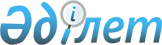 О признании утратившим силу решения маслихата от 27 июня 2018 года № 184 "О повышении базовых ставок земельного налога"Решение маслихата Сарыкольского района Костанайской области от 31 января 2022 года № 106. Зарегистрировано в Министерстве юстиции Республики Казахстан 1 февраля 2022 года № 26706
      В соответствии с Законом Республики Казахстан "О правовых актах" Сарыкольский районный маслихат РЕШИЛ: 
      1. Признать утратившим силу решение маслихата "О повышении базовых ставок земельного налога" от 27 июня 2018 года № 184 (зарегистрировано в Реестре государственной регистрации нормативных правовых актов за № 7919).
      2. Настоящее решение вводится в действие по истечении десяти календарных дней после дня его первого официального опубликования.
					© 2012. РГП на ПХВ «Институт законодательства и правовой информации Республики Казахстан» Министерства юстиции Республики Казахстан
				
      Секретарь Сарыкольского районного маслихата 

К. Базарбаева
